UIT DIE PEN VAN DIE CEO (32/20) 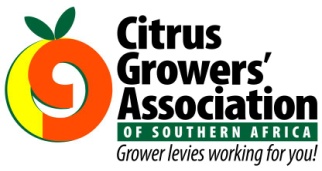 (Volg my op Twitter justchad_cga)Justin Chadwick 7 Augustus 2020MAAN TOE EN TERUG - TWEE MAAL‘n Week gelede het die Kommunikasie komitee van die CGA gedink hoe om die groot hoeveelheid sitrus wat van Suid-Afrika uitgevoer word, te illustreer. As jy oor ongeveer twee miljoen ton praat - klink dit baie, maar hoe baie is dit regtig?As jy ooit 'n interessante gesprek wil hê, gesels dan met Burgert van Rooyen - hy het feite en syfers wat jou verstom. Hy het begin om die omvang van die Suid-Afrikaanse sitrus-uitvoere te illustreer. So hier gaan ons (glo dit of nie):• Die twee miljoen ton sitrus is 9,6 miljard vrugte - as dit in 'n enkele lyn, “skouer aan skouer”, uitgepak word, sou dit 'n afstand van 720 000 km beslaan - wat die aarde bykans 18 keer sou omring, maan toe en terug - byna twee maal.• As hierdie 9,6 miljard vrugte, “skouer aan skouer” op die grond uitgepak word, sou dit 'n oppervlakte van meer as 7 500 rugbyvelde beslaan.• As die 133 miljoen kartonne bo-op mekaar gestapel word, sou dit 'n hoogte van 36 000 km bereik, gelykstaande aan meer as 4 000 Mount Everest's wat bo-op mekaar gestapel is.• As die 133 miljoen kartonne op die grond langs mekaar gepak word, sou dit 'n oppervlakte van 16 vierkante kilometer beslaan - 3 keer die grootte van Robbeneiland, 8 keer die grootte van Monaco en die derde kleinste land in die wêreld wees, bereken per landmassa.Dankie Burgert - dit is verbysterend!GEPAK EN VERSKEEPTot op datum is 60% van die 2020-oes uitgevoer, die verspreiding van pomelo's en sagte sitrus is baie dieselfde as in 2019. Vir suurlemoene het die persentasie wat na Asië gestuur is, van 12% tot 6% gedaal; terwyl die na Europa van 28% tot 35% toegeneem het. Daar was 'n soortgelyke tendens vir nawels waar Asië van 20% tot 12% gedaal het, en Europa van 28% tot 36% gestyg het. Die Europese vraag na sitrus is ook duidelik in die vroeë Valencia verspreiding - wat van 37% tot 48% toegeneem het, hoofsaaklik as gevolg van 'n afname in die Midde-Ooste van 19% tot 12%.He said “Write it on your heart that every day is the best day of the year. He is rich who owns the day, and no one owns the day who allows it to be invaded with fret and anxiety. Finish every day and be done with it. You have done what you could. Some blunders and absurdities, no doubt crept in. Forget them as soon as you can, tomorrow is a new day; begin it well and serenely, with too high a spirit to be cumbered with your old nonsense. This new day is too dear, with its hopes and invitations, to waste a moment on the yesterdays.” Ralph Waldo EmersonMiljoen 15 Kg Kartonne tot einde Week 31GepakGepakGepakVerskeepVerskeepAanvanklike SkattingNuutste VoorspellingFinaal GepakBRON: PPECB/AgriHub20182019202020192020202020202019Pomelos’18.7 m16.3 m14.5 m13.9 m13.5 m16.7 m15.1 m16.1 mSagte Sitrus12.9 m14.3 m18.6 m11.7 m15.9 m23.3 m23.5 m18.3 mSuurlemoene16.9 m19.4 m25.7 m15 m20.7 m26.4 m26.7 m22.1 mNawels23.9 m20.3 m22.4 m16.4 m19 m26.5 m25.8 m24.3 mValencias19.1 m18.3 m25.8 m11.6 m15.9 m50.4 m48.7 m46.8 mTotaal91.5 m88.6 m107 m68.6 m  85 m143.3 m139.8 m127.5 m